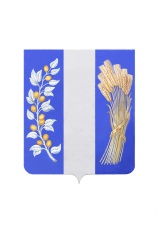 СОВЕТ ДЕПУТАТОВ МУНИЦИПАЛЬНОГО ОБРАЗОВАНИЯ«БИЧУРСКИЙ РАЙОН» РЕСПУБЛИКИ БУРЯТИЯБУРЯАД УЛАСАЙ «БЭШҮҮРЭЙ АЙМАГ» ГЭҺЭН НЮТАГАЙЗАСАГАЙ БАЙГУУЛАМЖЫН ҺУНГАМАЛНУУДАЙ ЗҮБЛЭЛ________________________________________________________________РЕШЕНИЕот «19» мая 2023 г.                                                                                   № 523О внесении дополнений в решение Совета депутатов МО «Бичурский район» от 28.12.2016 г. № 252 «Об утверждении положения о дорожном фонде муниципального образования «Бичурский район»         В соответствии с пунктом 5 статьи 179.4 Бюджетного кодекса Российской Федерации, пунктом 5 статьи 15 Федерального закона от 06.10.2003 года  № 131-ФЗ «Об общих принципах организации местного самоуправления в Российской Федерации», Федеральным законом от 08.11.2007 года № 257-ФЗ «Об автомобильных дорогах и о дорожной деятельности в Российской Федерации и о внесении изменений в отдельные законодательные акты Российской Федерации», Приказом Министерства транспорта Российской Федерации от 16 ноября 2012 г. № 402 «Об утверждении Классификации работ по капитальному ремонту, ремонту и содержанию автомобильных дорог», руководствуясь Уставом МО «Бичурский район», Совет депутатов муниципального образования «Бичурский район» РБ решил: Внести дополнения в решение Совета депутатов МО «Бичурский район» от 28.12.2016 г. № 252 «Об утверждении положения о дорожном фонде муниципального образования «Бичурский район»:Дополнить положение о дорожном фонде подпунктами 3.2.7 и 3.2.8 в редакции следующего содержания:            «3.2.7 Оплата работ и услуг по проведению контроля качества выполненных работ, проводимых в процессе строительства, реконструкции, капитального ремонта и ремонта автомобильных дорог общего пользования местного значения и сооружений на них»;             «3.2.8 обустройство уличного освещения автомобильных дорог местного значения».Настоящее решение вступает в силу с момента его опубликования в районной газете «Бичурский хлебороб», обнародования на информационном стенде Администрация муниципального образования «Бичурский район» и размещения на официальном сайте МО «Бичурский район» в сети Интернет.Контроль за исполнением настоящего решения возложить на Совет депутатов муниципального образования «Бичурский район» РБ.           Председатель Совета депутатов           МО «Бичурский район» РБ                                               А.У. СлепнёвГлава МО «Бичурский район»                                          В.В. СмолинПриложение № 1
 к решению Совет депутатов МО «Бичурский район»                                                              «19» мая 2023 года № 523                                     ПОЛОЖЕНИЕ
о муниципальном дорожном фонде муниципального образования «Бичурский район» Республики Бурятия1. Общие положения1.1. Настоящее Положение о муниципальном дорожном фонде муниципального образования «Бичурский район» (далее - Положение) разработано в соответствии с пунктом 5 статьи 179.4 Бюджетного кодекса Российской Федерации и определяет порядок формирования и использования муниципального дорожного фонда муниципального образования «Бичурский район».1.2. Муниципальный дорожный фонд муниципального района (далее - дорожный фонд) часть средств местного бюджета МО «Бичурский район», подлежащая использованию в целях финансового обеспечения дорожной деятельности в отношении автомобильных дорог общего пользования местного значения в границах МО «Бичурский район».1.3. Средства дорожного фонда имеют целевое назначение и не подлежат изъятию или расходованию на цели, не связанные с обеспечением дорожной деятельности.2. Порядок формирования муниципального дорожного фонда муниципального района2.1.  Дорожный фонд формируется за счет поступления следующих доходов:- акцизов на автомобильный бензин, прямогонный бензин, дизельное топливо, моторные масла для дизельных и (или) карбюраторных (инжекторных) двигателей, производимые на территории Российской Федерации;- использования имущества, входящего в состав автомобильных дорог общего пользования местного значения;- платы в счет возмещения вреда, причиняемого автомобильным дорогам местного значения транспортными средствами, осуществляющими перевозки тяжеловесных и (или) крупногабаритных грузов;- штрафов за нарушение правил перевозки крупногабаритных и тяжеловесных грузов по автомобильным дорогам общего пользования местного значения; - поступлений в виде субсидий из бюджета Республики Бурятия на финансовое обеспечение дорожной деятельности в отношении автомобильных дорог общего пользования местного значения; - безвозмездных поступлений от физических и юридических лиц на финансовое обеспечение дорожной деятельности, в том числе добровольных пожертвований, в отношении автомобильных дорог общего пользования местного значения;- денежных средств, внесенных участником конкурса или аукциона, проводимых в целях заключения муниципального контракта, финансируемого за счет средств дорожного фонда, в качестве обеспечения заяви на участие в таком конкурсе или аукционе в случаи уклонения участника конкурса или аукциона от заключения такого контракта и в иных случаях, установленного законодательством Российской Федерации.2.2. Объем бюджетных ассигнований дорожного фонда утверждается решением Совета депутатов МО «Бичурский район» о бюджете на очередной финансовый год в размере не менее прогнозируемого объема доходов бюджета МО «Бичурский район», указанных в пункте 2.1 настоящего положения.2.3. Бюджетные ассигнования  дорожного фонда не использованные в текущем финансовом году, направляются на увеличение бюджетных ассигнований дорожного фонда в очередном финансовом году.2.4. В случае невыполнения плана по доходам, формирующим дорожный фонд, объем бюджетных ассигнований подлежит корректировке.3. Порядок использования муниципального дорожного фонда муниципального района3.1.  Средства дорожного фонда направляются на дорожную деятельность в отношении автомобильных дорог общего пользования местного значения в границах муниципального образования «Бичурский район».3.2. К целевым направлениям расходов дорожного фонда относятся:3.2.1 предоставление иных межбюджетных трансфертов в соответствии с заключенными Соглашениями о передаче части полномочий по осуществлению дорожной деятельности в отношении автомобильных дорог местного значения между Администрацией МО «Бичурский район» и МО СП сельскими поселениями входящими в состав МО «Бичурский район»;3.2.2. обеспечение дорожной деятельности в отношении автомобильных дорог общего пользования местного значения муниципального района;3.2.3 проектирование, строительство, капитальный ремонт, реконструкция и ремонт автомобильных дорог общего пользования местного значения и сооружения на них;3.2.4 капитальный ремонт и ремонт дворовых территорий многоквартирных домов, проездов к дворовым территориям многоквартирных домов;3.2.5 приобретение дорожно-строительной техники, необходимой для осуществления дорожной деятельности;3.2.6 погашение бюджетных кредитов на строительство, реконструкцию капитальный ремонт, ремонт и содержание автомобильных дорог общего пользования местного значения;3.2.7 оплата работ и услуг по проведению контроля качества выполненных работ, проводимых в процессе строительства, реконструкции, капитального ремонта и ремонта автомобильных дорог общего пользования местного значения и сооружений на них;3.2.8 обустройство уличного освещения автомобильных дорог местного значения;3.3. Главным получателем и распорядителем средств дорожного фонда является Администрация МО «Бичурский район».3.4. Администрация района обеспечивает целевое, эффективное и правомерное использование средств дорожного фонда.3.5. В случае нецелевого использования средств дорожного фонда МО СП сельскими поселениями муниципального района, Администрация района принимает меры в рамках действующего законодательства РФ.4. Отчет об исполнении муниципального дорожного фонда4.1. Отчет об использовании бюджетных ассигнований муниципального дорожного фонда ежегодно предоставляется в Совет депутатов муниципального образования "Бичурский район" одновременно с годовым отчетом об исполнении бюджета муниципального образования "Бичурский район".4.2.  Контроль формирования и использования бюджетных ассигнований муниципального дорожного фонда осуществляется в порядке, установленном законодательством Российской Федерации.